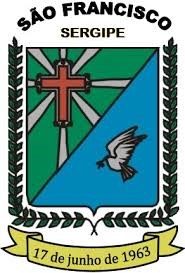 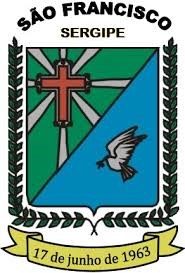 PORTARIA N.º 02/2022 De, 31 de agosto de 2022. Exonera parte da Comissão de Licitação e Avaliação Para Julgamento de Carta Convite, Contratos, Tomada de Preços, Concorrências, Aquisição e Alienação de Bens Móveis e Imóveis do Poder Legislativo. O Presidente do Poder Legislativo Municipal da Cidade de São Francisco, Estado de Sergipe, no uso de suas atribuições regulamentares e legais, R E S O L V E: Art. 1º - Exonera parte da Comissão Permanente de Licitação e Avaliação de Bens Móveis e Imóveis desta Câmara Municipal, composto de 01 (uma) representante:  Que efetuava julgamento das Cartas Convites, Contratos, Tomada de Preços, Concorrências, Aquisição e Alienação de Bens Móveis e Imóveis que forem apresentados por empresas ou pessoas físicas interessadas, ficando sob a Presidência do primeiro e os demais como Membros, face à exiguidade de pessoal. Art. 2º - A Comissão de Licitação poderá requisitar de outros órgãos para auxiliar os serviços administrativos, bem como solicitar assessoramento técnico sempre que lhe aprouver. Art. 3º - As atividades de Licitação reger-se-ão pela Legislação em vigor, atinente a matéria, não cabendo qualquer tipo de remuneração adicional para o Servidor encarregado. Art. 4º - Esta Portaria entrará em vigor na data de sua publicação. Art. 5º - Revogam-se as disposições em contrário. Câmara Municipal de São Francisco, 31 de agosto de 2022. 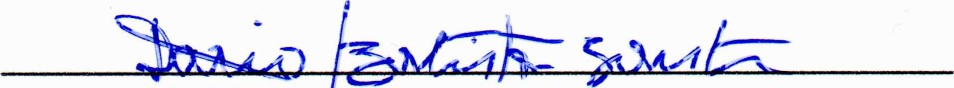 DÁRIO BATISTA SANTOS Presidente da Câmara FUNÇÃO: N O M E C P F R G Membro: MARIA SILVIA LIMA SANTOS 005.323.305-01 1.503.068 SSP/SE 